Einwilligungserklärung 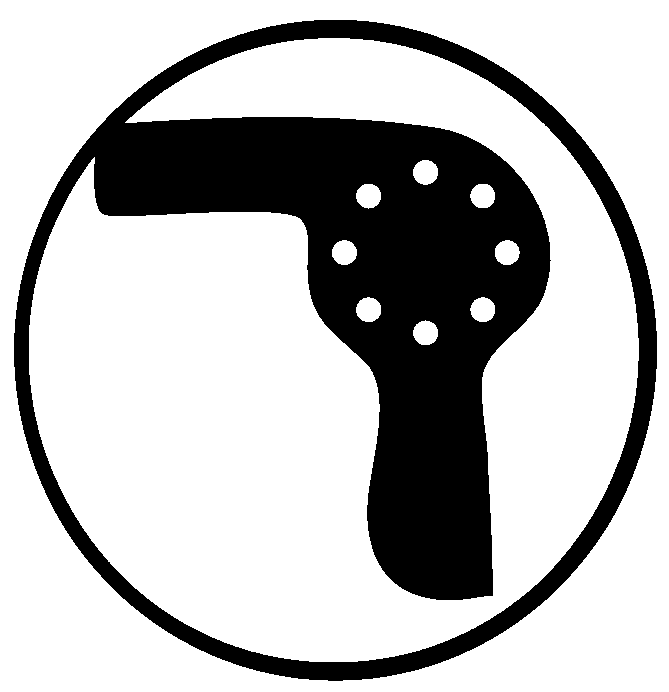 zur Nutzung von FotoaufnahmenZwischenSALONNAME + ADRESSE EINFÜGENundVor- und Nachname: Anschrift:Geburtsdatum:	im Folgenden „die/der Fotografierte“ genannt.GegenstandFotografische Aufnahmen / Videoaufnahmen der/des Fotografierten am DATUM EINFÜGENVerwendungszweckVeröffentlichung im InternetVorher-Nachher-Darstellung auf der Webseite oder Social Media Plattformen des UnternehmensWerbung auf der Webseite oder Social Media Plattformen des UnternehmensBeispiel-Foto/Video für andere KundenErklärungDer/Die Fotografierte erklärt sein Einverständnis mit der (unentgeltlichen) Verwendung der fotografischen Aufnahmen / der Videos seiner Person, für die oben genannten Zwecke. Rechtsgrundlage hierfür ist: Art. 6 Abs. 1 lit. a EU-DS-GVO / §§ 22, 23 KunstUrhG. Eine Verwendung der fotografischen Aufnahmen / der Videos für andere als die beschriebenen Zwecke oder eine Überlassung der Aufnahmen an Dritte ist unzulässig.Diese Einwilligung kann jederzeit mit Wirkung für die Zukunft unter Mailadresse, Anschrift und Telefonnummer einfügen widerrufen werden. Auf Wunsch werden alle Bilder gelöscht.Die personenbezogenen Daten (hier: fotografische Aufnahmen / Videos) werden über die oben genannten Fälle hinaus nicht an Dritte weitergegeben und ausschließlich für den oben genannten Zweck verwendet. Falls die Daten / Fotos auch anderen Empfängern offengelegt werden, bitte entsprechend anpassen bzw. angeben.Mir ist bekannt, dass im Internet veröffentlichte Fotos weltweit abrufbar sind und eine Weiterverwendung dieser Fotos durch Dritte nicht generell ausgeschlossen werden kann.Die Daten (hier: fotografische Aufnahmen / Videos) werden so lange aufbewahrt, bis die Einwilligung widerrufen wird.Es besteht das Recht zur Beschwerde über diese Datenverarbeitung bei einer Datenschutzaufsichtsbehörde und es können unter den gesetzlichen Voraussetzungen Auskunft, Berichtigung, Löschung oder die eingeschränkte Verarbeitung verlangt, der Verarbeitung widersprochen oder das Recht auf Datenübertragbarkeit geltend gemacht werden.Die Zurverfügungstellung der Bilder für Veröffentlichungszwecke ist freiwillig und erfolgt unentgeltlich. Die Versagung des Einverständnisses zieht keine nachteiligen Wirkungen nach sich.Bei Fragen besteht die Möglichkeit des Kontakts mit dem Datenschutzbeauftragten unter Mailadresse, Anschrift und Telefonnummer einfügenBei Minderjährigen:Der / die Erziehungsberechtigte willigt ein, dass zu den oben genannten Zwecken die Datenverarbeitung gestattet ist.________________________		______________________________________Ort, Datum			  Unterschrift       (bei Minderjährigen: Erziehungsberechtigter)